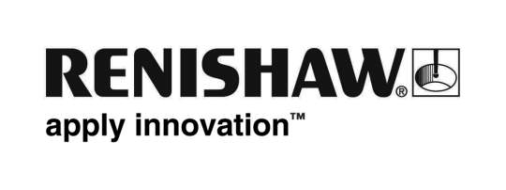 Nový systém pro jednoduché ustavování délky nástrojů na CNC obráběcích centrech
Globální technologická společnost Renishaw představila novou nástrojovou sondu Primo™ LTS (length tool setter). Primo LTS je jednoosá nástrojová sonda, která uživatelům umožňuje nastavit délku nástroje, zkontrolovat poškození nástroje a kompenzovat teplotní změny na CNC obráběcích centrech. Primo LTS eliminuje potřebu ručního nastavení délky nástroje, které je časově náročné a náchylné k chybám, jež mohou vést k produkci zmetků a vícenákladům spojeným s opravami vadných dílů, k nižší produktivitě a snížení ziskovosti.Automatizované seřizování délky nástrojů pomocí sondy Primo LTS je až desetkrát rychlejší než ruční nastavování a přináší okamžitou a výraznou úsporu nákladů. Toto řešení je vhodné pro všechny velikosti CNC obráběcích center a umožňuje produkovat kvalitní dílce „na první pokus“. Přináší snížení zmetkovitosti a zvýšení zisku.Rozměrová přesnost obrobků závisí na množství proměnných vstupujících do procesu obrábění, včetně nastavení délky nástroje a možného zlomení nástroje. Primo LTS monitoruje tyto proměnné automaticky, umožňuje zjištěné odchylky kompenzovat a zvýšit úspěšnost procesu obrábění.Primo LTS je nástrojová sonda s kabelovým připojením ke stroji. Díky plně integrovanému interface je instalace velmi snadná. Sonda nevyžaduje žádné seřizování a je funkční ihned po upevnění na stůl stroje. Sonda Primo LTS je navržena pro práci v nejobtížnějším prostředí pracovního prostoru obráběcího stroje. Je odolná proti vniknutí třísek nebo chladicí emulze a eliminuje falešné spínací signály způsobené rázy nebo vibracemi. Integrovaný ofukovací systém účinně odstraňuje napadané třísky, které by mohly ovlivnit přesnost měření.Systém Primo LTS lze snadno nainstalovat a ještě snadněji používat. Je cenově dostupným řešením pro zvýšení produktivity a ziskovosti obráběcího stroje.Další informace o Primo LTS najdete na www.renishaw.cz/primo-LTS-Konec-